KLASA:600-01/17-01/03URBROJ:2113/03-03-17-1Stubičke Toplice, 14.02.2017.Na temelju članka 39. st. 4. Zakona o lokalnoj i područnoj (regionalnoj) samoupravi (Nar. nov. br. 33/01, 60/01– vjerodostojno tumačenje, 129/05, 109/07, 36/09, 125/08, 36/09, 150/11, 144/12) i članka 46. st. 2. t. 1. Statuta Općine Stubičke Toplice (Službeni glasnik Krapinsko-zagorske županije br. 16/09 i 9/13), obnašatelj dužnosti načelnika – zamjenik načelnika Općine Stubičke Toplice donosi sljedećuO D L U K UI.Utvrđuje se prijedlog teksta Odluke o izmjenama Odluke o osnivanju Osnovne škole Stubičke Toplice (Službeni glasnik Krapinsko-zagorske županije br. 10/09).II.Sastavni dio ove Odluke je tekst prijedloga Odluke o izmjenama Odluke o osnivanju Osnovne škole Stubičke Toplice i Obrazloženje prijedloga.III.Prijedlog Odluke se upućuje na usvajanje Općinskom vijeću Općine Stubičke Toplice.o.d. NAČELNIKA – ZAMJENIK NAČELNIKAIvan Hren	DOSTAVITI:Općinsko vijeće Općine Stubičke TopliceArhiva, ovdjePRIJEDLOGKLASA:URBROJ:2113/03-01-17-Stubičke Toplice, __.02.2017.Na temelju članka 7. stavka 1. točke 2., članka 12. stavka 3., članka 13.  i članka 27. st. 1. Zakona o ustanovama (Narodne novine br. 76/93, 29/97, 47/99 i 35/08), članka 90. stavka 2. alineje 2. i članka 91. stavak 1. Zakona o odgoju i obrazovanju u osnovnoj i srednjoj školi (Nar. nov. br. 87/08, 86/09, 92/2010, 105/10, 90/11, 5/12, 16/12, 86/12, 94/13, 152/14, 7/17) i članka 25. t. 10. Statuta Općine Stubičke Toplice (Službeni glasnik Krapinsko-zagorske županije br. 16/09 i 9/13), Općinsko vijeće Općine Stubičke Toplice na svojoj 39. sjednici održanoj dana --. veljače 2017. godine donosiODLUKU O IZMJENAMA ODLUKE OOSNIVANJU OSNOVNE ŠKOLE STUBIČKE TOPLICEČlanak 1.U Odluci o osnivanju Osnovne škole Stubičke Toplice (Službeni glasnik Krapinsko-zagorske županije br. 10/09), dalje: Odluka, članak 1. mijenja se i glasi:„Članak 1.Osniva se javna ustanova osnovna škola pod nazivom Osnovna škola Vladimir Bosnar Stubičke Toplice (dalje: Osnovna škola).“Članak 2.Članak 2. stavak 1. Odluke mijenja se i glasi:„Članak 2.Sjedište Osnovne škole je u Stubičkim Toplicama, Strmečka cesta 5A.“Članak 3.Naslov Odluke mijenja se i glasi:„Odluka o osnivanju Osnovne škole Vladimir Bosnar Stubičke Toplice“.Članak 4.Zadužuje se Jedinstveni upravni odjel Općine Stubičke Toplice ishoditi suglasnost nasljednika iza pok. Vladimira Bosnara, sukladno članku 19. Zakona o ustanovama.Članak 5.Ovlašćuje se obnašatelj dužnosti načelnika – zamjenik načelnika da podnese Ministarstvu znanosti i obrazovanja zahtjev radi dobivanja rješenja kojim se ocjenjuje da su izmjene Odluke o osnivanju Osnovne škole Stubičke Toplice sukladne zakonu. Članak 6.Zadužuje se Osnovna škola podnijeti zahtjev za promjenu upisa u sudskom registru. Članak 7.Ova Odluka stupa na snagu osmog dana od dana objave u Službenom glasniku Krapinsko-zagorske županije.Predsjednik Općinskog vijećaOpćine Stubičke TopliceStjepan SokačDOSTAVITI:Ministarstvo znanosti i obrazovanja, uz zahtjevOsnovna škola Stubičke TopliceArhiva,  ovdjeObrazloženje uz Prijedlog Odluke o izmjenama Odluke o osnivanju Osnovne škole Stubičke ToplicePRAVNA OSNOVA: Člankom 7. stavka 1. točke 2. Zakona o ustanovama (Narodne novine br. 76/93, 29/97, 47/99 i 35/08) određeno je da javnu ustanovu može osnovati općina.Člankom 12. stavka 3. Zakona o ustanovama određeno je da jedinica lokalne i područne (regionalne) samouprave osniva ustanovu odlukom svog predstavničkog tijela.Člankom 13. Zakona o ustanovama propisan je sadržaj akta o osnivanju ustanove.Člankom 27. st. 1. Zakona o ustanovama određeno je da ustanova može promijeniti naziv i sjedište samo odlukom osnivača ustanove.Člankom 90. stavka 2. alineje 2. Zakona o odgoju i obrazovanju u osnovnoj i srednjoj školi (Nar. nov. br. 87/08, 86/09, 92/2010, 105/10, 90/11, 5/12, 16/12, 86/12, 94/13, 152/14, 7/17) određeno je da osnivači osnovne škole mogu biti:– jedinica lokalne samouprave,Člankom 91. stavak 1. Zakona o odgoju i obrazovanju u osnovnoj i srednjoj školi određen je sadržaj akta o osnivanju školske ustanove.Člankom 91. st. 3. Zakona o odgoju i obrazovanju u osnovnoj i srednjoj školi određeno je da ako osnivač promijeni naziv ili sjedište školske ustanove ili mijenja, odnosno dopunjuje djelatnost, odnosno ako se promijeni osnivač, on je dužan izvršiti izmjene osnivačkog akta te podnijeti zahtjev Ministarstvu radi dobivanja rješenja kojim se ocjenjuje da je osnivački akt sukladan zakonu.Školski odbor osnovne škole Stubičke Toplice donio je dana 13. veljače 2017. prijedlog izmjene Statuta Škole, kojim se predlaže promjena naziva Škole iz Osnovna škola Stubičke Toplice u Osnovna škola Vladimir Bosnar Stubičke Toplice. Sukladno tome, škola bi nosila ime pokojnog načelnika Općine Stubičke Toplice, koji je uz kratak prekid obnašao tu dužnost od 1994. godine, a kako je na njegovu inicijativu sagrađena nova školska zgrada i osnovana osnovna škola u Stubičkim Toplicama, ovime bi mu se odala počast.Kako je u međuvremenu, od donošenja Odluke o osnivanju Osnovne škole Stubičke Toplice, Državna geodetska uprava izdala rješenje o kućnom broju, kojim je školskoj zgradi dodijeljen broj 5A u Strmečkoj cesti, potrebno je sada napraviti i izmjenu odredaba odluke u tom smislu.Odluka o osnivanju Osnovne škole Stubičke Toplice objavljena je u Službenom glasniku KZŽ br. 10 iz 2009.Izmijenjene odredbe u Odluci o osnivanju Osnovne škole Stubičke Toplice glase:„Članak 1.Osniva se javna ustanova osnovna škola pod nazivom Osnovna škola Stubičke Toplice (dalje: Osnovna škola).Članak 2.Sjedište Osnovne škole je u Stubičkim Toplicama, Strmečka cesta bb.“Člankom 19. Zakona o ustanovama je određeno da u naziv ustanove može se unijeti ime ili dio imena neke osobe samo uz njen pristanak, a ako je ta osoba umrla, uz pristanak njenih nasljednika.U naziv ustanove može se unijeti ime ili dio imena neke povijesne ili druge znamenite osobe samo ako ga se koristi na način kojim se ne vrijeđa dostojanstvo te osobe i uz pristanak nasljednika ako ih ima.Sukladno tome zatražiti će se pisani pristanak sina, kćeri i supruge pokojnog.Potom se Odluka o izmjenama Odluke o osnivanju Osnovne škole Stubičke Toplice podnosi Ministarstvu znanosti i obrazovanja radi izdavanja rješenja da je taj akt sukladan zakonu.o.d. NAČELNIKA – ZAMJENIK NAČELNIKAIvan Hren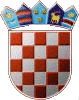 REPUBLIKA HRVATSKAKRAPINSKO-ZAGORSKA ŽUPANIJAOPĆINA STUBIČKE TOPLICENAČELNIK